Jay MoffittGeneral Manager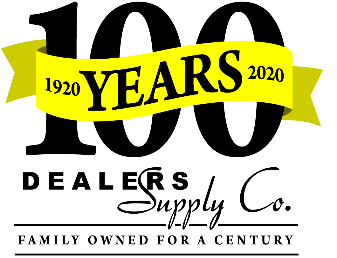   Dealers Supply Company  2345 NW Nicolai St, Portland, OR 97210  Ph. 503-236-1195   Fx. 503-236-4314  www.dealerssupply.com | more information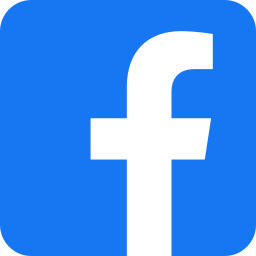 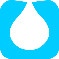 